Webseminare im atelierPsy&Psy mit 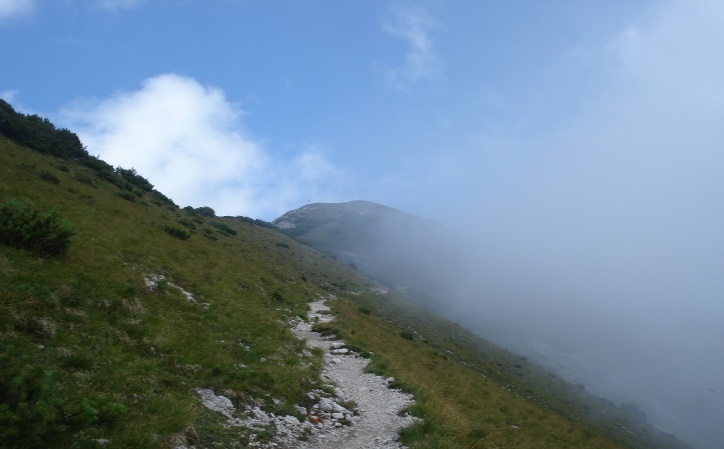 Prof. Dr. Allan AbbassMontag, 18.10.2021 u.Montag, 22.11.2021DEPRESSION überwindenDepressionen gehören zu den häufigsten Erkrankungen der aktuellen Zeit, verursachen viel persönliches Leid, gehen häufig mit Komorbiditäten wie bspw. Sucht einher und führen zu hohen Kosten im Gesundheitssystem. Psychotherapie spielt in der Behandlung der Depression eine entscheidende Rolle. Intensive psychodynamische Therapie ist eine sehr effiziente, kostengünstige und evidenzbasierte Psychotherapiemethode, die auch bei bisher therapieresistenten oder rezidivierenden Verläufen oft gute Erfolge bringt. Von zentraler Bedeutung ist hierbei, der*dem Patientin*en im Hier und Jetzt der Therapiesituation zu ermöglichen, sich bisher unbewusster Ängste, Gefühle und Vermeidungsmechanismen bewusst zu werden, um einen persönlichen Veränderungsprozess anzustossen und selbstschädigende Muster zu überwinden. Die Durchführung audiovisueller Aufzeichnungen der Therapiesitzungen ist für die Prozessbeobachtung u. -optimierung unabdingbar. Auch in der Fortbildung steht das Studium der Aufzeichnungen von Therapiesitzungen im Zentrum.Der Referent 		Dr. Allan Abbass ist Professor der Psychiatrie und der Psychologie und Gründer sowie Direktor des Zentrums für Emotionen und Gesundheit der Dalhousie Universität in Halifax, Kanada. Er ist Präsident der IEDTA (Internationale Vereinigung für erlebnisorientierte dynamische Therapien), renommierter Forscher auf dem Gebiet der intensiven psychodynamischen Therapie und aufgrund seiner hervorragenden Didaktik vielfach ausgezeichneter Lehrer.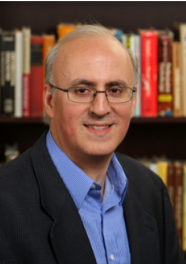 Ablauf17:00 – 17:50 		Einführung in das Thema des Abends (Pause)18:00 – 19:30		Kurs mit Prof. Allan Abbass, live aus Kanada (in englischer Sprache)(Pause)19:40- 20:30		Rekapitulation, Diskussion, Take home messagesAnmeldung u. RückfragenPer Mail an stefan.griengl@psych.chBegrenzte Teilnehmerzahl!homepage: www.atelierpsypsy.euPro Abend 4 Credits von SGPP / FSP / SAPPMKosten80.- CHF pro AbendZu zahlen an: Schweizer Gesellschaft für Intensive Dynamische Kurzpsychotherapie, Raiffeisenbank Sarganserland, CH36 8080 8005 5381 9913 0; Bitte im Vermerk Ihren Namen angeben;KursortPsychiatriezentrum Werdenberg-Sarganserland, Hauptstrasse 27, 9477, TrübbachLiteraturlisteReaching through Resistance, Advanced Psychotherapy Techniques, Allan Abbass, MD, 2015Psychophysiologische Störungen, Ein Leitfaden für Diagnose, Psychotherapie und psychosomatische Grundversorgung, Allan Abbass, MD, Howard Schubinger, MD, 2020